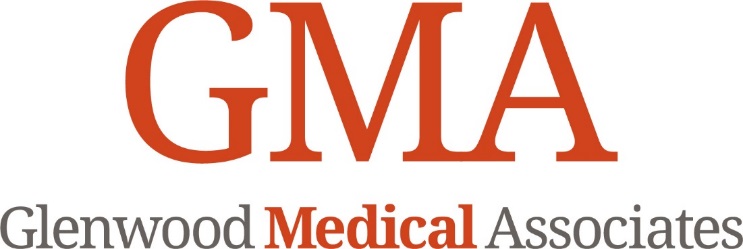 Política FinancieraEl Paciente/Garante asume responsabilidad complete por todos los cargos médicos incurridos por el Paciente con Glenwood Medical Associates, P.C. (“GMA”) La totalidad del pago se debe a la hora de servicio a menos se hayan hecho arreglos anteriores con el Departamento Servicios Financieros del Paciente.El Paciente/Garante es responsable por cualquier cambio no cubierto por el seguro.  En el evento que el paciente tenga seguro, todos los copagos requeridos, Coseguros y cantidades deducibles deben de ser pagadas a la jora del servicio.  GMA entonces presentara el reclamo con la compañía de seguro, proveyendo que toda la información necesaria ha sido proporcionada a GMA por el Paciente a la hora del servicio.  Esto incluye una tarjeta de seguro valida y al corriente.  Si la compañía de seguro no presenta pago dentro de 45 días, El paciente/Garante será responsable por cualquiera o todos los balances pendientes en esta cuenta.  En el evento que la compañía de seguro, en vez de que GMA el proveedor de esos servicios, niegue pago de algunos servicios por la razón de estar considerados “médicamente no necesario” o “servicios no cubiertos”, El paciente/Garante será completamente responsable por el pago de cualquier cantidad debida por dichos servicios.   Paciente/Garante además entiende que si GMA presenta un reclamo en su favor y la compañía de seguro incorrectamente descuenta o hace ajustes que no están de acuerdo con las provisiones contractuales establecidas entre GMA y la compañía de seguro, el balance restante, en la medida permitida por la Ley del Estado de Colorado, será la responsabilidad del Paciente/Garante de remitir dicho balance a GMA. Es reconocido que GMA no tiene contrato con todas las compañías de seguro lo cual puede resultar en algunos reclamos siendo procesados como fuera de la red.  En tal evento, El Paciente/Garante acuerda que el Paciente/Garante será responsable por el pago del balance de tales cargos no pagados por la compañía de seguro. Si esta cuenta permanece sin pagar por más de 30 días, un recargo por pago tardío de $10 será cargado a la cuenta del Paciente.  Si la cuenta permanece sin pagar por mas de 60 días, puede ser entregada a la agencia de colección o abogado para colección en tal caso el Paciente/Garante esta de acuerdo de ser responsable por todos los costos incurridos en la colección de esta cuenta, incluyendo un cargo de colección de $25, razonables costos de abogado y costos de tribunal.El paciente por medio de la presente asigna todos los beneficios médicos y/o quirúrgicos, que incluye beneficios mayores médicos, a los cuales el paciente tiene derecho, incluyendo Medicare y otros programas subsidiados por el gobierno, cobertura de seguro privado y cualquier otro plan de cobertura a Glenwood Medical Associates.  Por medio de la presente instruyo y dirijo a mi aseguradora a que paguen a Glenwood Medical Associates directamente.  Esta asignación permanecerá en efecto hasta que sea revocada por mi por escrito.  Comprendo que soy financieramente responsable por todos los cargos que no sean pagados por mi seguro.  Por medio de la presente autorizo a dicho asignado a que comparta toda la información necesaria para asegurar el pago y cualquiera de los beneficios a los cuales tengo derecho.  Si mi aseguradora me paga directamente, yo enviaré dicho pago a Glenwood Medical Associates con el título “pago a la orden Glenwood Medical Associates”.  Comprendo que la retención de pagos por servicios proveídos por Glenwood Medical Associates a los Cuales yo no tengo derecho podrían resultar en responsabilidad civil o criminal hacia mí.